Структурное подразделение «Детский сад №11 комбинированного вида»МБДОУ «Детский сад «Радуга» комбинированного вида»Рузаевского муниципального районаМУЗЫКАЛЬНОЕ РАЗВЛЕЧЕНИЕ «ЗИМНИЕ ЗАБАВЫ»Подготовила: музыкальный руководительКоряченко Д. Л.Рузаевка 2018Музыкальное развлечение «Зимние забавы»
Задачи:1. Закреплять знания о зимних видах спорта.2. Совершенствовать физические навыки и умения, эмоционально-волевые качества в условиях соревнования.3. Воспитывать чувство сопереживания, симпатии.Пособия: 2 ложки, снежки по количеству детей, ориентиры, 2 клюшки, 2 корзины, 4 шарика, 1 пара лыж, снежинки для жюри,  2 коробки для снежков.Ход:Проводится в зале.Дети входят в зал под веселую музыку.Ведущий:Ну-ка, ребятки,Отгадайте загадку:Снег на полях,Лед на реках,Вьюга гуляет,Когда это бывает?Дети. Зимой!ХороводВедущий:Зимний праздник начинаем,В гости Зиму приглашаем!Под русскую народную мелодию «Здравствуй, гостья Зима» появляется Зима – физ. инструктор в костюме Зимы.Зима:Здравствуйте, ребятишки,Девчонки и мальчишки!Я, Зима - белая,Я, Зима - снежная,Я, русская красавица...Ведущий: Зима ребятам нравится?Дети. Да!Зима:Да, известно мне,Что рады дети Зиме!Веселись, честной народ,Да смотри, не зевай!На морозе не замерзай!«Веселая зарядка» муз. и сл. В. Карасевой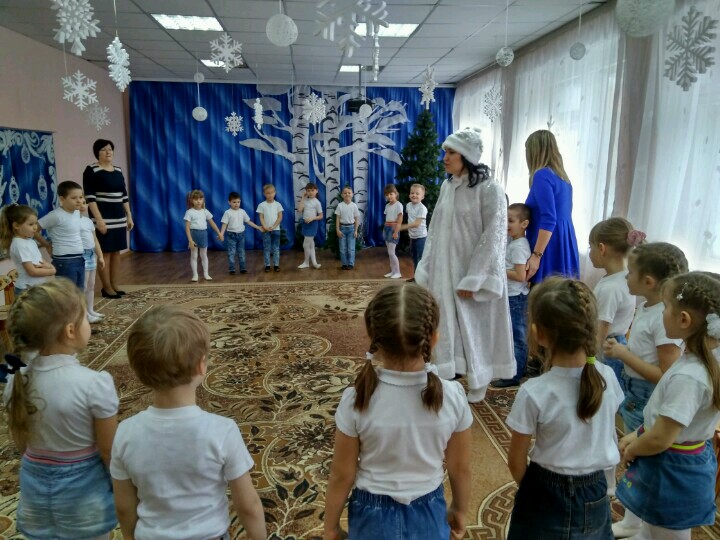 Зима.Будем праздник продолжать,Будем прыгать, бегать, играть!Игра «Спортивная фигура на месте замри»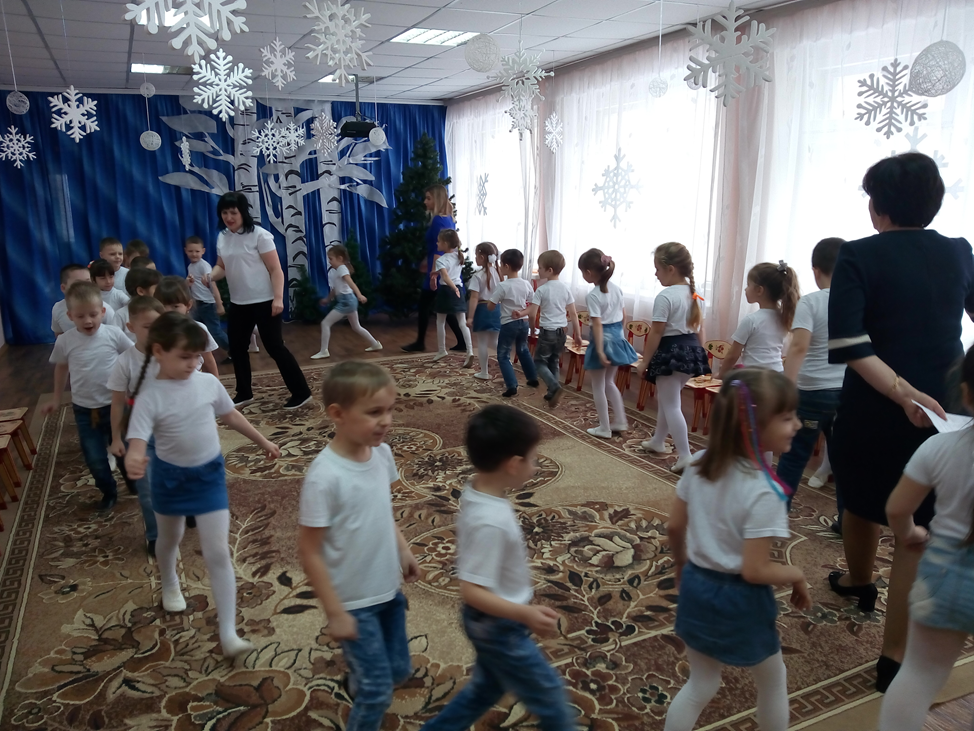 Звучит веселая музыка, дети танцуют. Музыка останавливается, дети замирают в фигуре спортсмена. Зима пытается отгадать вид спорта.Зима:Если хочешь стать умелым,Ловким, быстрым, сильным, смелым,Никогда не унывай,В цель снежками попадай,В санках с горки быстро мчисьИ на лыжи становись!Вот здоровья в чем секрет –Будь здоров! Физкульт-Все. Привет!Зима.В две команды определитесь,Друг за другом становитесь!Дети выстраиваются в две команды.Зима:Это команда - «Снежинка»! (Группа 4)А это команда- «Морозко»! (Группа 5)Зима:Капитанам каждой команды нужно выйти, объявить название своей команды. Зима:Внимание! Внимание!Снимаю я свое снежное одеяниеИ начинаю зимние соревнования!Зима снимает костюм, а под ним физкультурная форма, Зима превращается в спортивного ведущего.Затем представляется жюри или судейская коллегия. Ведущая проводит эстафеты-соревнования:Эстафета "Кто быстрее перенесёт снежки на другую сторону"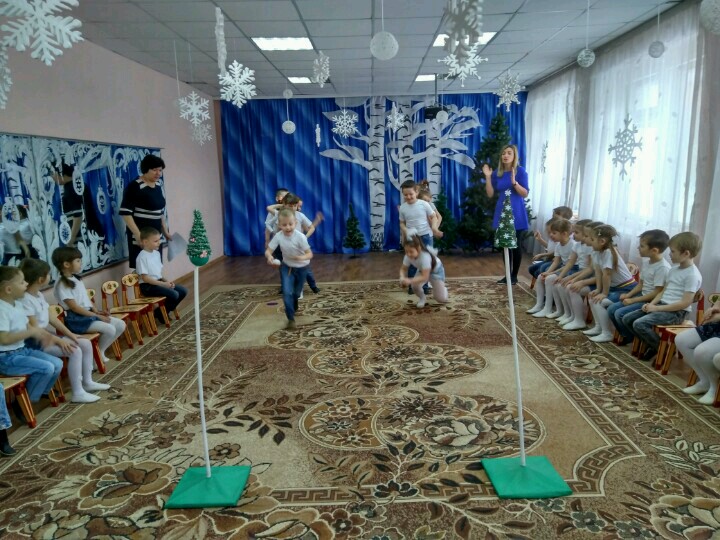 Выбирается две команды, дети переносят снежок в большой ложке.2. А теперь, кто смелей,Выходи играть в хоккей!Эстафета «Хоккей со снежком» (клюшкой вести «снежок»)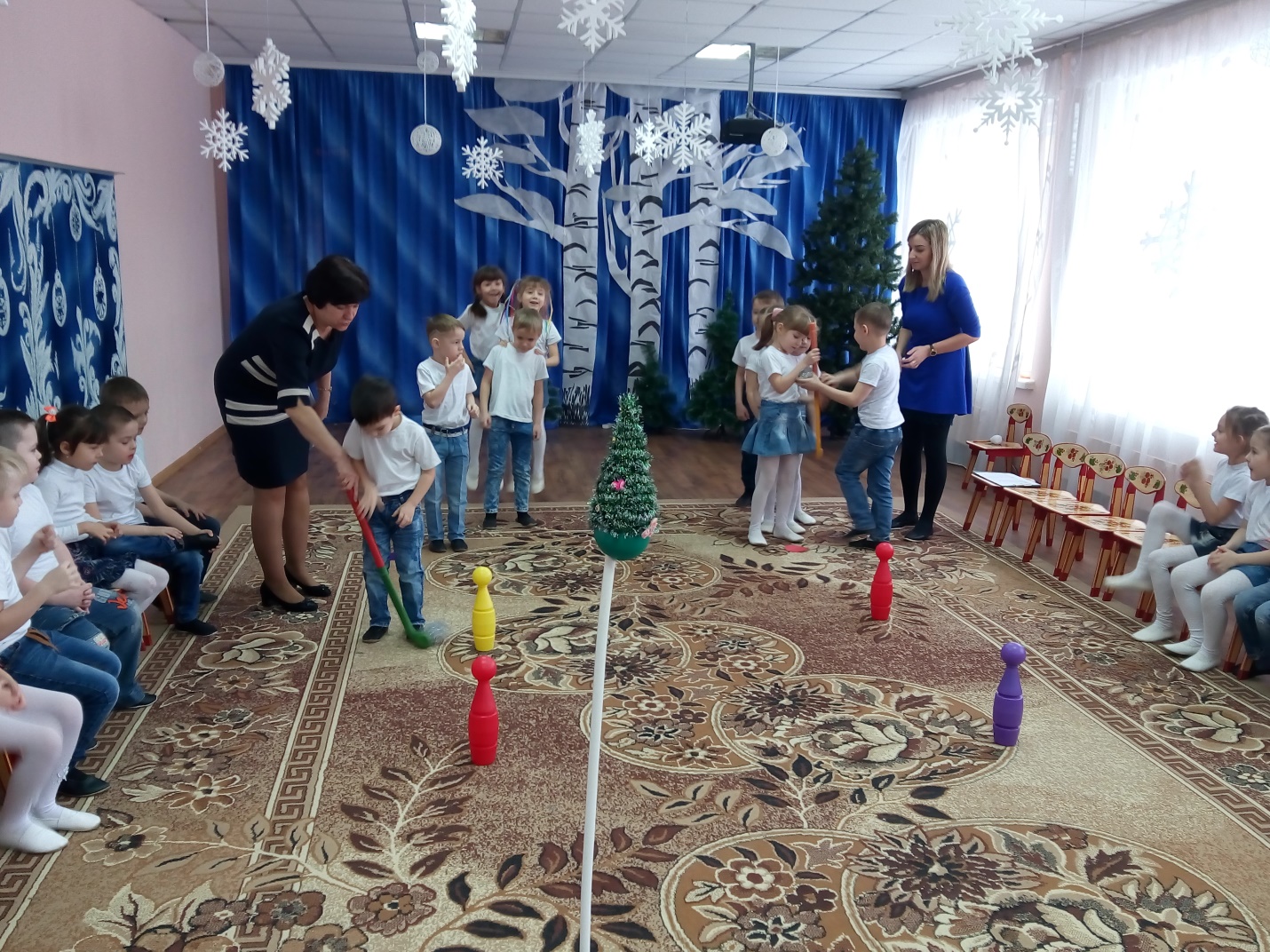 Ведущий:Мишка косолапый,По лесу гулял,Мишка косолапый,Снежки собирал.Эстафета «Собрать снежки в корзину» (чья команда больше соберет снежков.)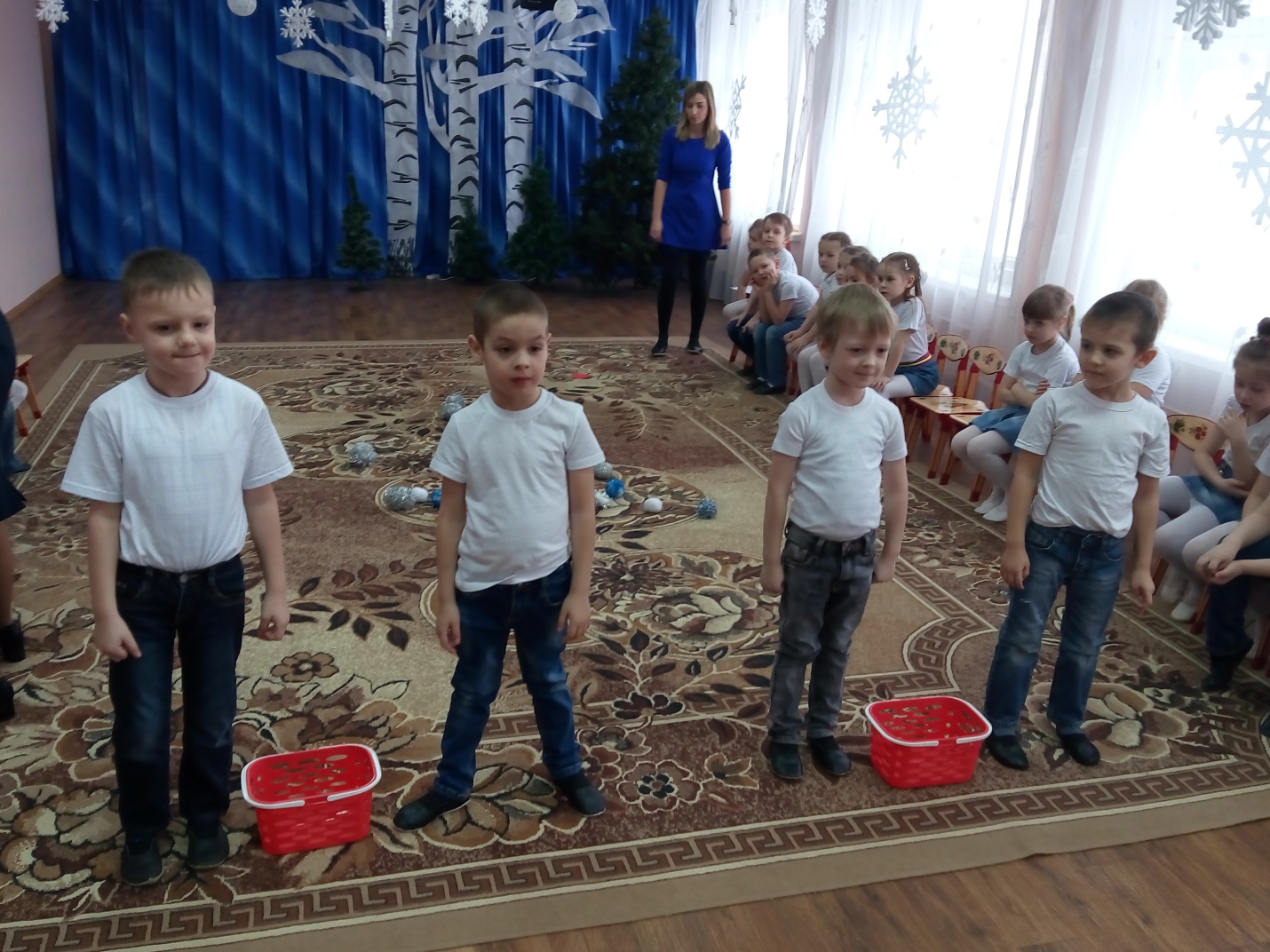 Зима:1. А теперь, ребятки, отгадайте мои загадки:
Ох и пляшет он ловко.
Не простой нос, а морковка!
Уголечки вместо глаз,
Вместо шляпы - медный таз. Кто это?2.Кто, друзья, с большим трудом 
Спрятал речку подо льдом? 
По утрам в рассветной мгле 
Кто рисует на стекле?
Дети. Мороз!3. На дворе горой, а в избе водой. 
Бел, да не сахар, ног нет, а идёт.
Дети. Снег!
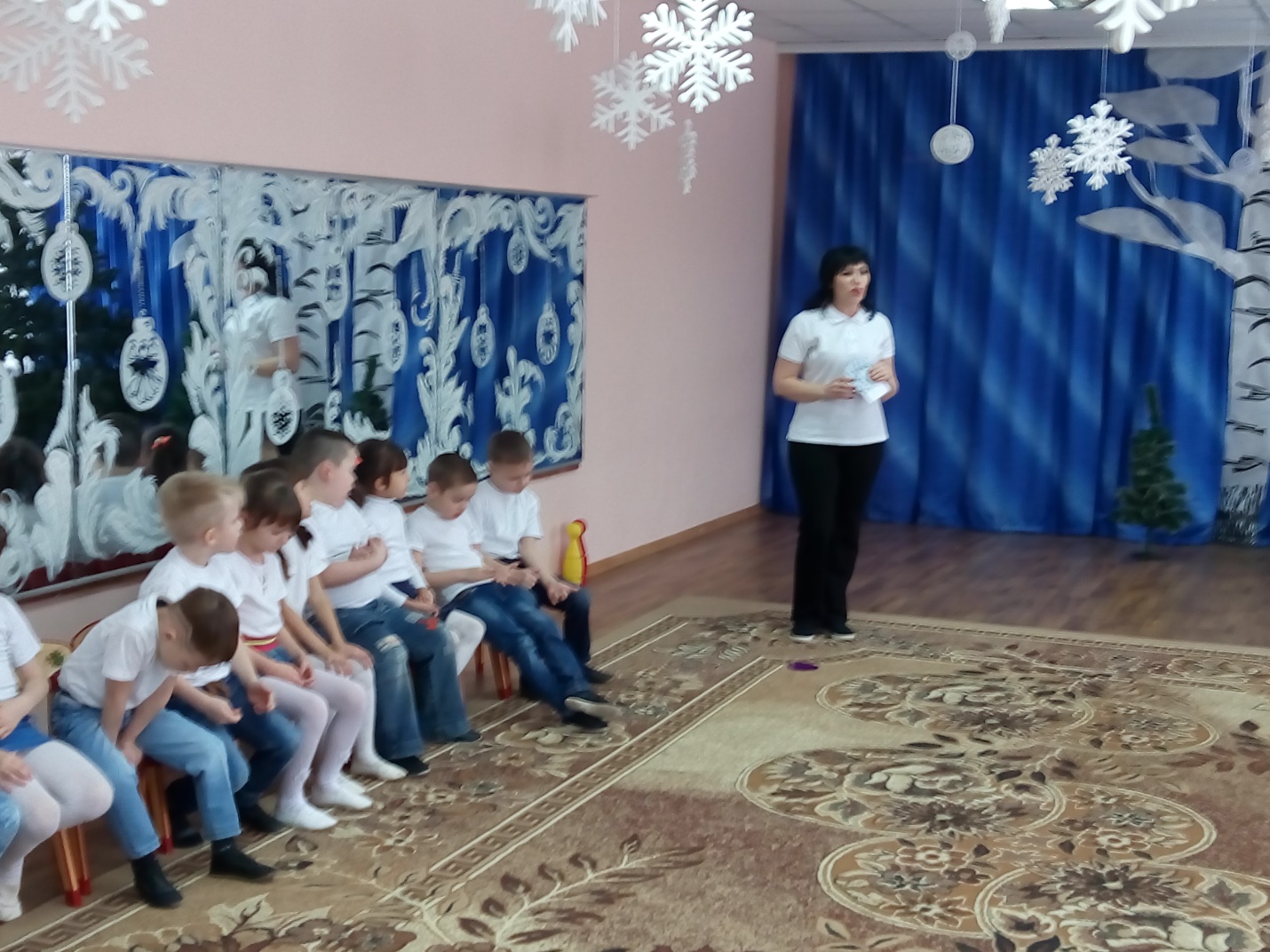 
Ведущий: Зима, а наши дети не только быстрые и ловкие, но и умные и сообразительные. А теперь поиграй с нами.
Дети становятся в круг, посередине – Зима. 
Ведущий:
Нам мороз - не беда, не страшны нам холода.
Ходим в шубах и ушанках и катаемся на санках. 
Зима: А как?
Ведущий: А вот так (дети имитируют катание на санках). 
Зима: А потом?
Ведущий: А потом на лыжи станем и с горы кататься станем.
Зима: А как?
Ведущий: А вот так (имитируют езду на лыжах).
Зима: А ещё?
Ведущий: А ещё берём коньки и бежим мы на катки.
Зима: А как?
Ведущий: А вот так (имитируют езду на коньках).
Зима: А потом?
Ведущий: А потом в снежки играем, очень метко попадаем.
Зима: А как?Ведущий: А вот так (имитируют игру в снежки, Зима увёртывается).

А теперь давайте поиграем в игру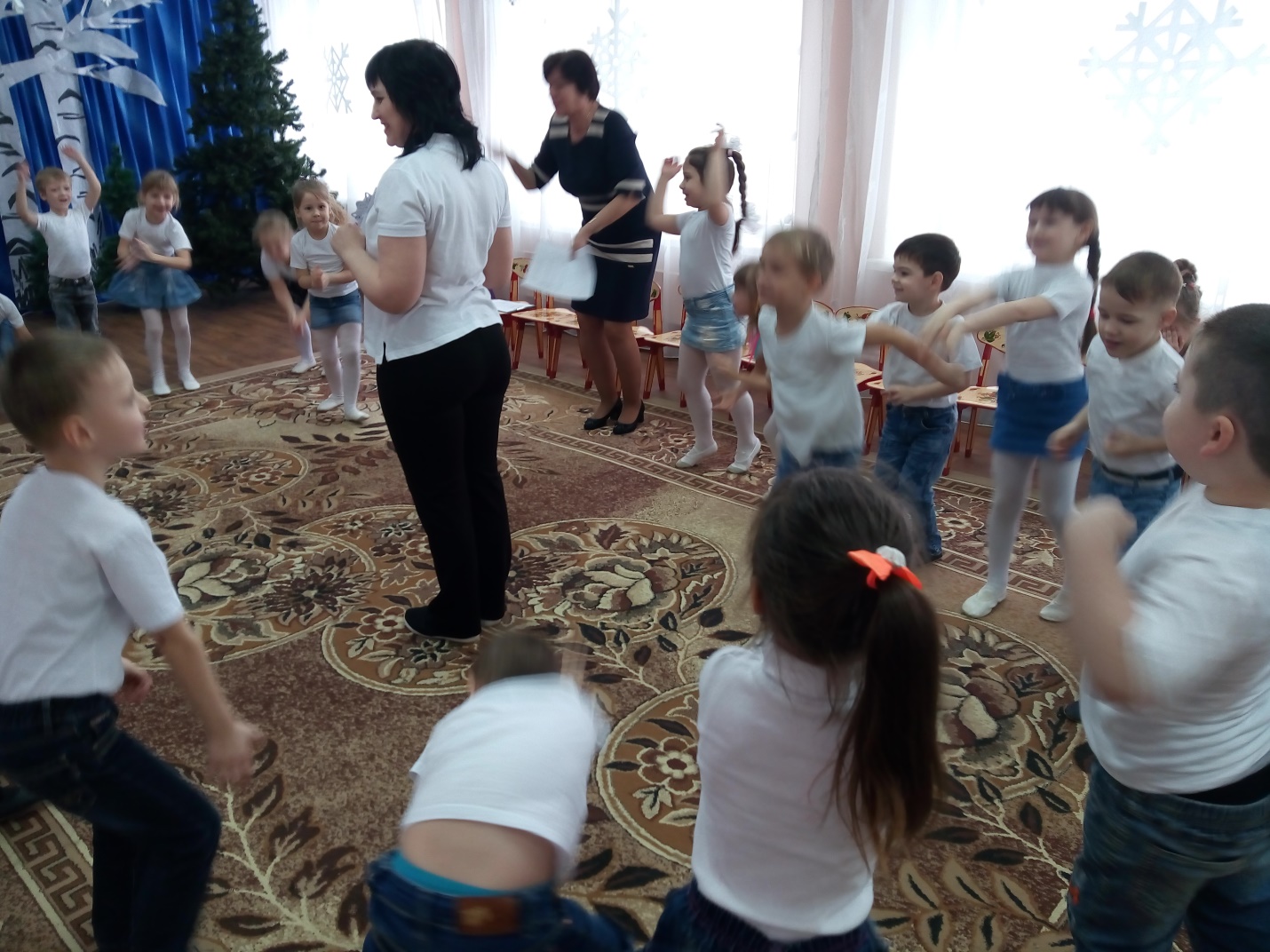 «Кто быстрее докатит снежный шар»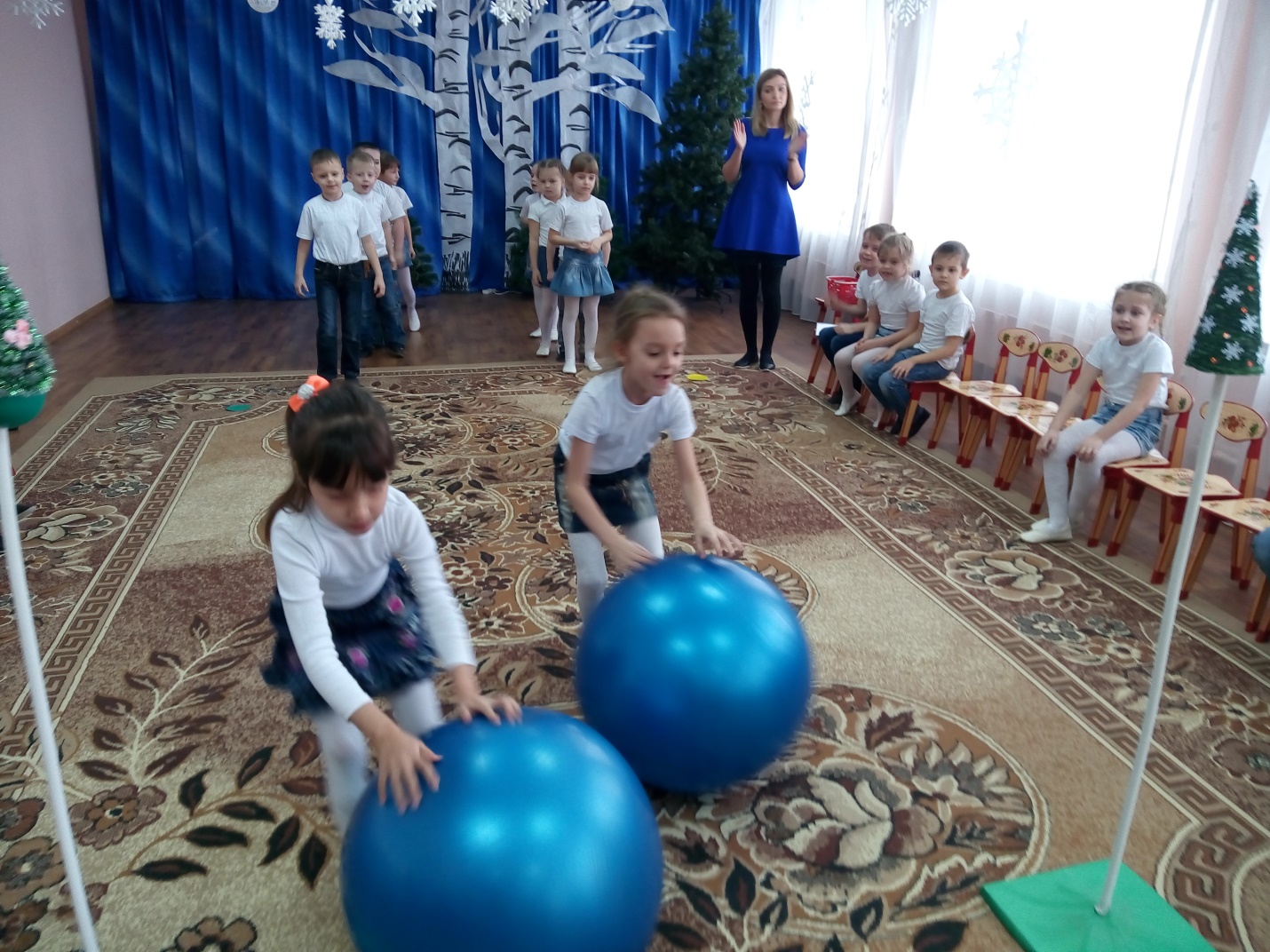 Ведущий:Снежки бывают разные: маленькие, большие, белые, ровные. А у нас снежки разноцветные.Проводится эстафета: «Кто быстрее доскачет со снежком между ног».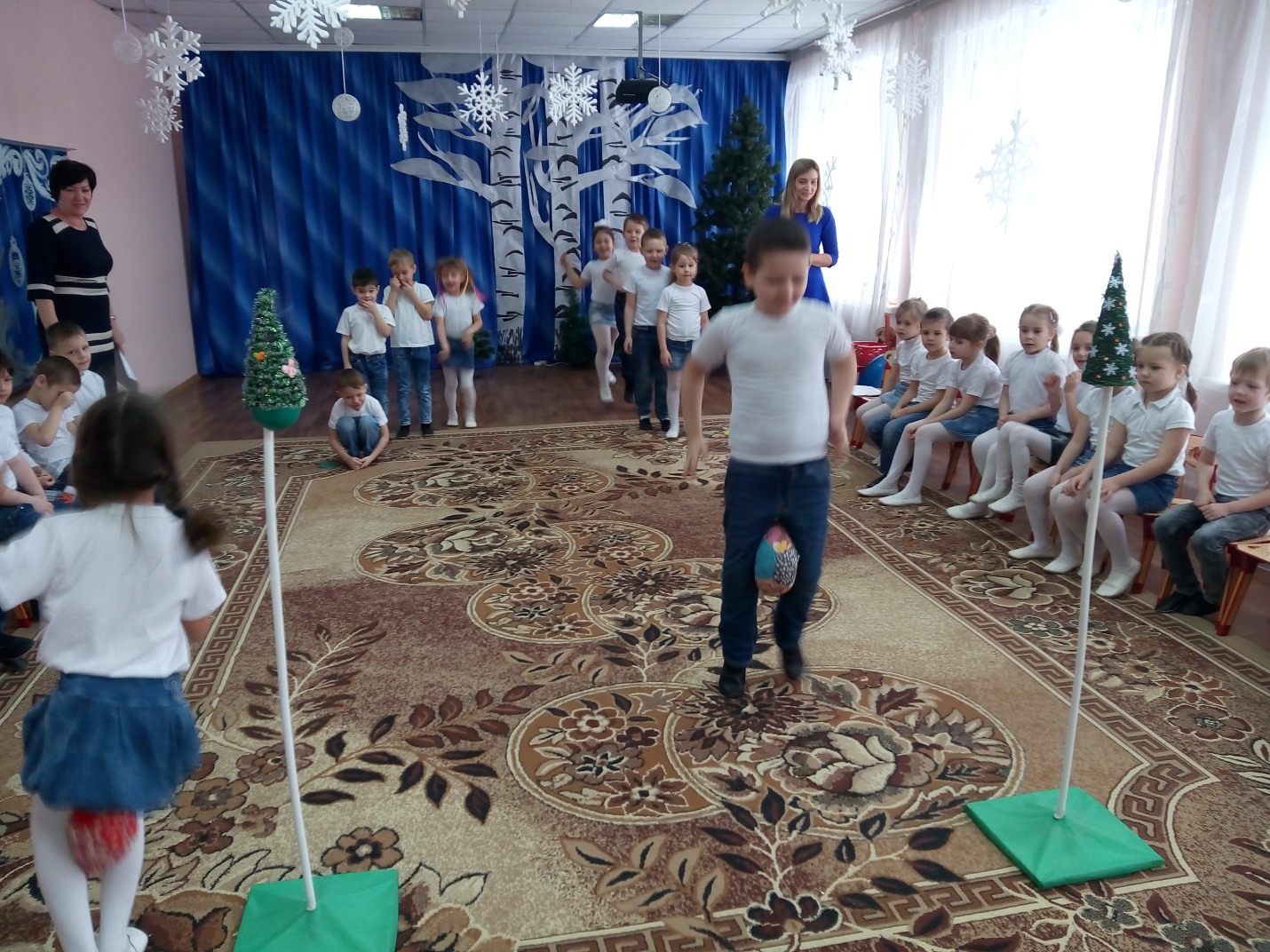 Зима: Представляем слово нашим спортивным судьям. Подводятся итоги.Молодцы, ребята, Спортсмены-дошколята!Раздача угощений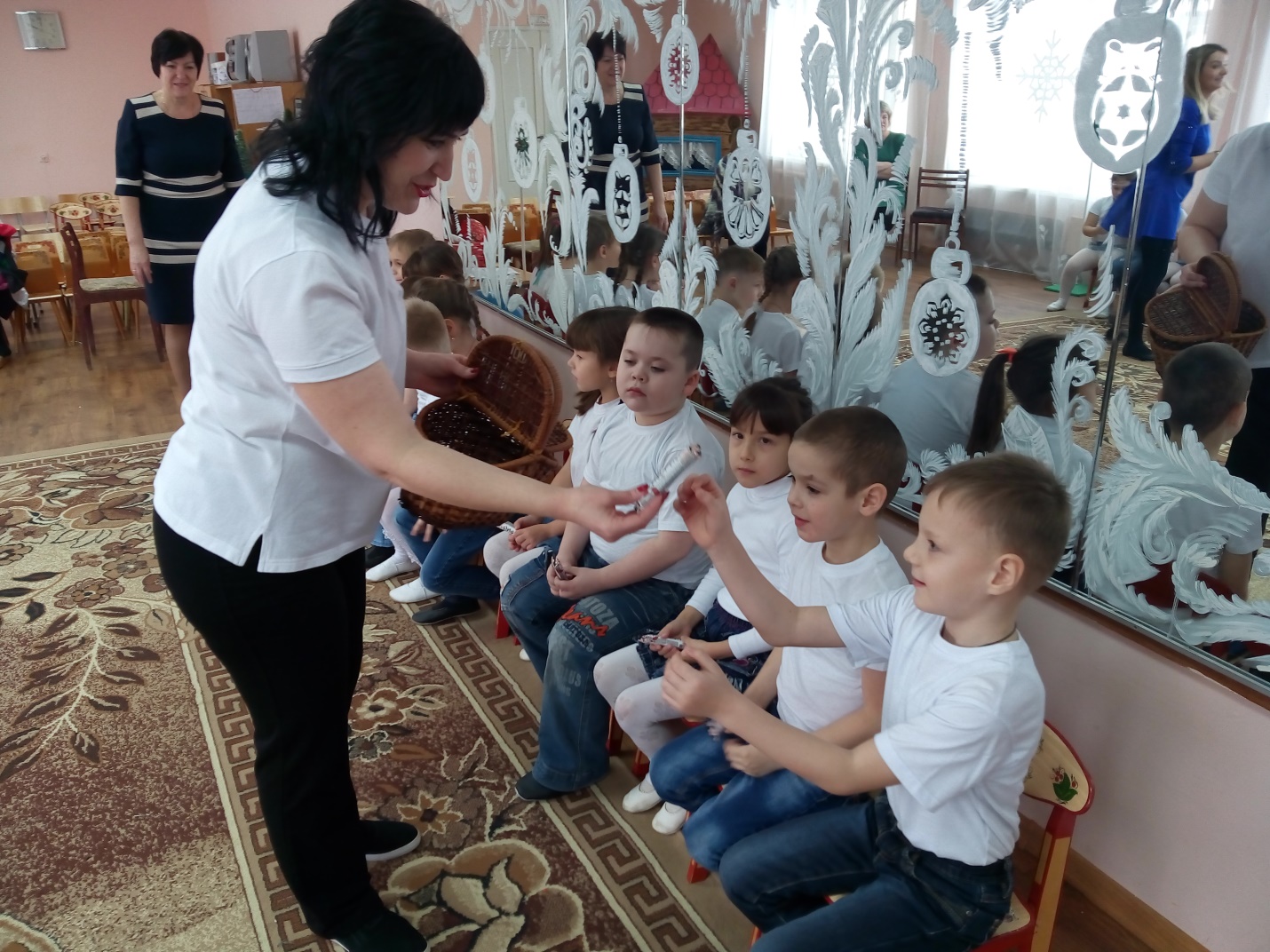 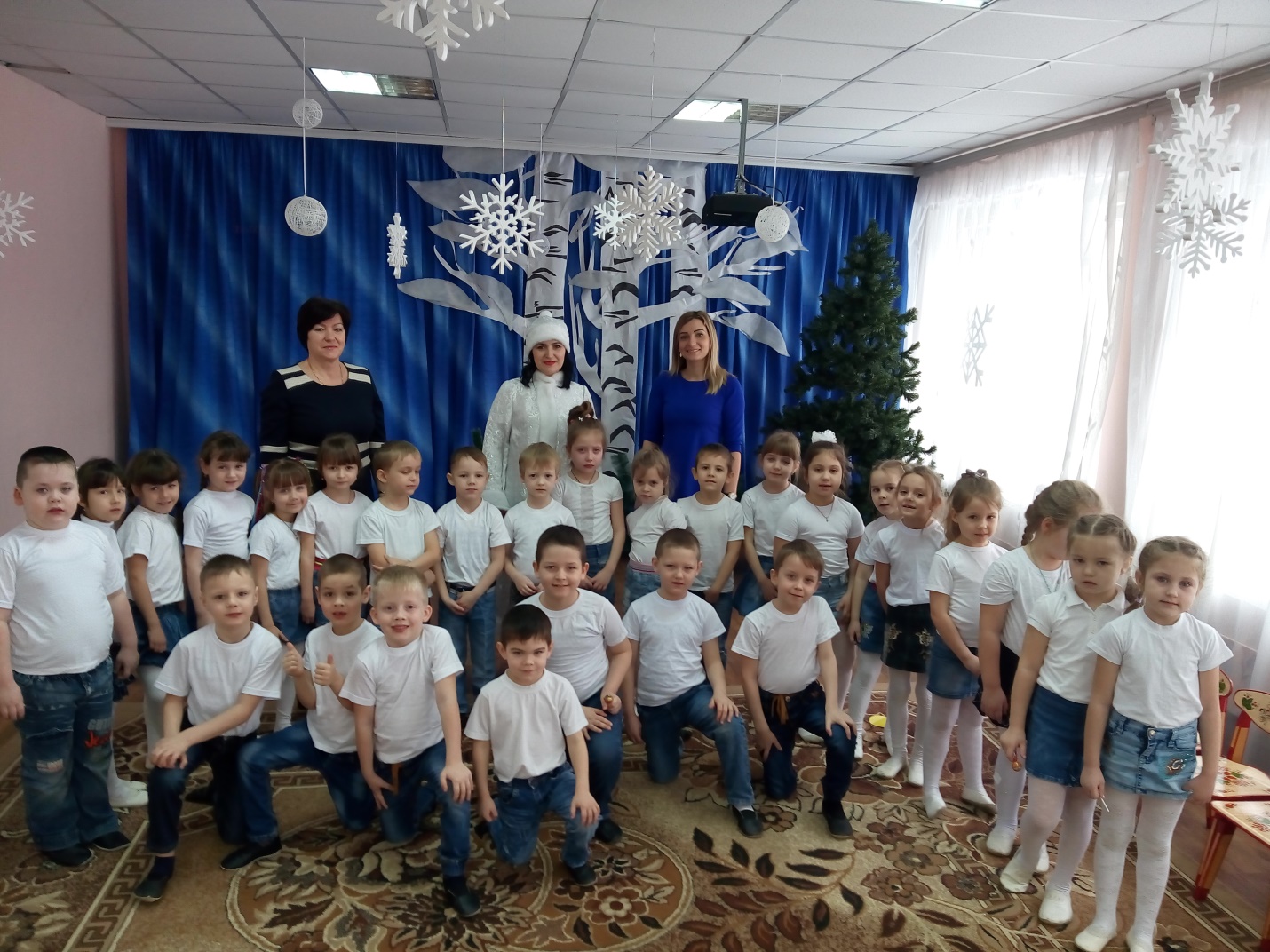 